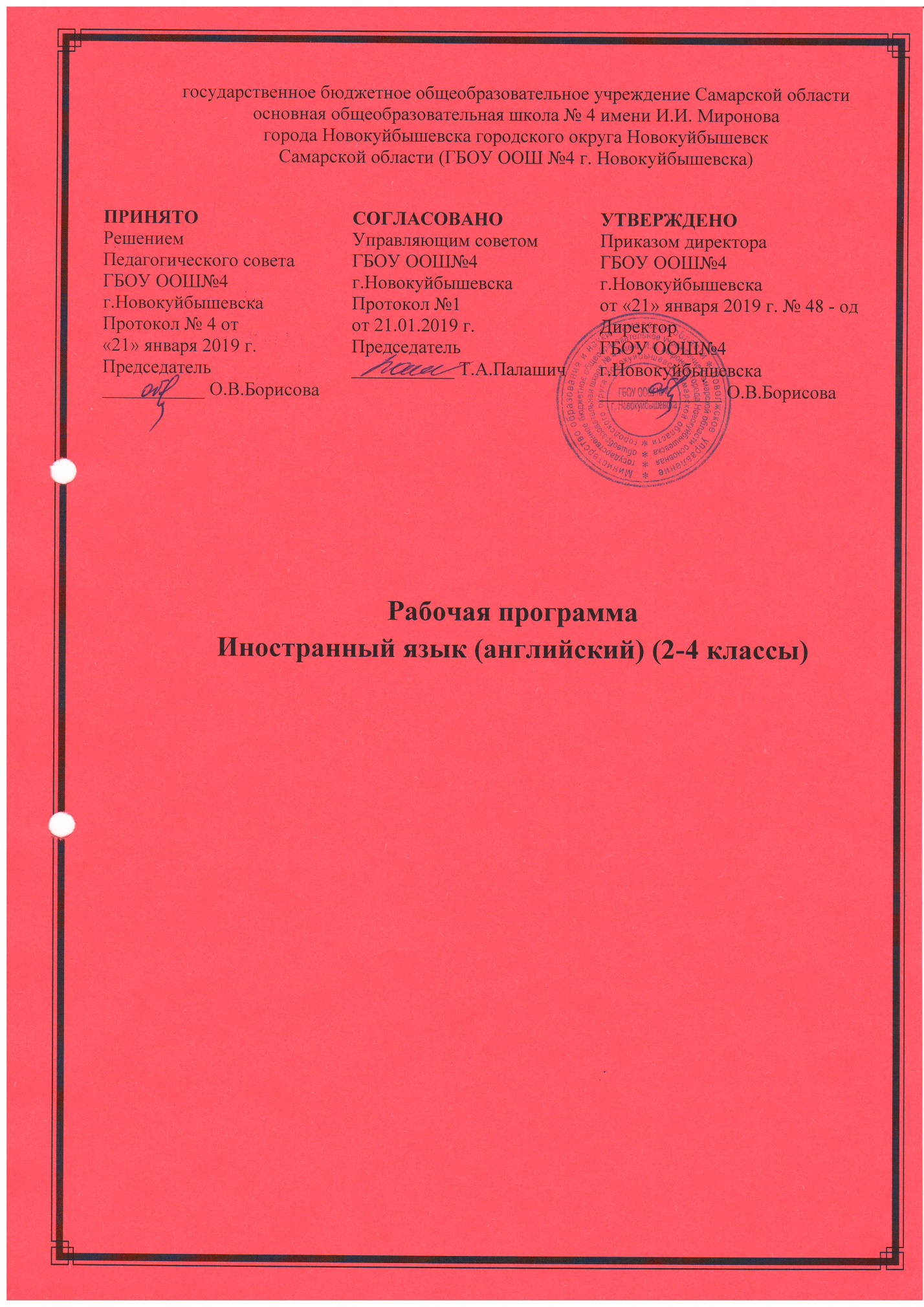 Рабочая программа по предмету «Иностранный язык (английский)» 2-4 классыПланируемые результаты освоения учебного предметаЛичностные результатыУ выпускника будут сформированы:– внутренняя позиция школьника на уровне положительного отношения к школе, ориентации на содержательные моменты школьной действительности и принятия образца «хорошего ученика»;– широкая мотивационная основа учебной деятельности, включающая социальные, учебнопознавательные и внешние мотивы;– учебнопознавательный интерес к новому учебному материалу и способам решения новой задачи;– ориентация на понимание причин успеха в учебной деятельности, в том числе на самоанализ и самоконтроль результата, на анализ соответствия результатов требованиям конкретной задачи, на понимание оценок учителей, товарищей, родителей и других людей;– способность к оценке своей учебной деятельности;– основы гражданской идентичности, своей этнической принадлежности в форме осознания «Я» как члена семьи, представителя народа, гражданина России, чувства сопричастности и гордости за свою Родину, народ и историю, осознание ответственности человека за общее благополучие;– ориентация в нравственном содержании и смысле как собственных поступков, так и поступков окружающих людей;– знание основных моральных норм и ориентация на их выполнение;– развитие этических чувств — стыда, вины, совести как регуляторов морального поведения; понимание чувств других людей и сопереживание им;– установка на здоровый образ жизни;– основы экологической культуры: принятие ценности природного мира, готовность следовать в своей деятельности нормам природоохранного, нерасточительного, здоровьесберегающего поведения;– чувство прекрасного и эстетические чувства на основе знакомства с мировой и отечественной художественной культурой. Выпускник получит возможность для формирования:– внутренней позиции обучающегося на уровне положительного отношения к образовательной организации, понимания необходимости учения, выраженного в преобладании учебнопознавательных мотивов и предпочтении социального способа оценки знаний;– выраженной устойчивой учебнопознавательной мотивации учения;– устойчивого учебнопознавательного интереса к новым общим способам решения задач; адекватного понимания причин успешности/неуспешности учебной деятельности;– положительной адекватной дифференцированной самооценки на основе критерия успешности реализации социальной роли «хорошего ученика»;– компетентности в реализации основ гражданской идентичности в поступках и деятельности;– морального сознания на конвенциональном уровне, способности к решению моральных дилемм на основе учета позиций партнеров в общении, ориентации на их мотивы и чувства, устойчивое следование в поведении моральным нормам и этическим требованиям;– установки на здоровый образ жизни и реализации ее в реальном поведении и поступках;– осознанных устойчивых эстетических предпочтений и ориентации на искусство как значимую сферу человеческой жизни;– эмпатии как осознанного понимания чувств других людей и сопереживания им, выражающихся в поступках, направленных на помощь другим и обеспечение их благополучия.Регулятивные универсальные учебные действия Выпускник научится:– принимать и сохранять учебную задачу;– учитывать выделенные учителем ориентиры действия в новом учебном материале в сотрудничестве с учителем;– планировать свои действия в соответствии с поставленной задачей и условиями ее реализации, в том числе во внутреннем плане;– учитывать установленные правила в планировании и контроле способа решения;– осуществлять итоговый и пошаговый контроль по результату;– оценивать правильность выполнения действия на уровне адекватной ретроспективной оценки соответствия результатов требованиям данной задачи;– адекватно воспринимать предложения и оценку учителей, товарищей, родителей и других людей;– различать способ и результат действия;– вносить необходимые коррективы в действие после его завершения на основе его оценки и учета характера сделанных ошибок, использовать предложения и оценки для создания нового, более совершенного результата, использовать запись в цифровой форме хода и результатов решения задачи, собственной звучащей речи на русском, родном и иностранном языках.Выпускник получит возможность научиться:– в сотрудничестве с учителем ставить новые учебные задачи;– преобразовывать практическую задачу в познавательную;– проявлять познавательную инициативу в учебном сотрудничестве;– самостоятельно учитывать выделенные учителем ориентиры действия в новом учебном материале;– осуществлять констатирующий и предвосхищающий контроль по результату и по способу действия, актуальный контроль на уровне произвольного внимания;– самостоятельно оценивать правильность выполнения действия вносить необходимые коррективы в исполнение, как по ходу его реализации, так и в конце действия.Познавательные универсальные учебные действия Выпускник научится:–осуществлять поиск необходимой информации для выполнения учебных заданий с использованием учебной литературы, энциклопедий, справочников (включая электронные, цифровые), в открытом информационном пространстве, в том числе контролируемом пространстве сети Интернет;–осуществлять запись (фиксацию) выборочной информации об окружающем мире и о себе самом, в том числе с помощью инструментов ИКТ;–использовать знаковосимволические средства, в том числе модели (включая виртуальные) и схемы (включая концептуальные), для решения задач;– проявлять познавательную инициативу в учебномсотрудничестве;–строить сообщения в устной и письменной форме;–ориентироваться на разнообразие способов решения задач;–основам смыслового восприятия художественных и познавательных текстов, выделять существенную информацию из сообщений разных видов (в первую очередь текстов);–осуществлять анализ объектов с выделением существенных и несущественных признаков;–осуществлять синтез как составление целого из частей;– проводить сравнение, сериацию и классификацию по заданным критериям;– устанавливать причинно следственные связи в изучаемом круге явлений;– строить рассуждения в форме связи простых суждений об объекте, его строении, свойствах и связях;– обобщать, т. е. осуществлять генерализацию и выведение общности для целого ряда или класса единичных объектов, на основе выделения сущностной связи;– осуществлять подведение под понятие на основе распознавания объектов, выделения существенных признаков и их синтеза;–устанавливать аналогии;–владеть рядом общих приемов решения задач.Выпускник получит возможность научиться:– осуществлять расширенный поиск информации с использованием ресурсов библиотек и сети Интернет;– записывать, фиксировать информацию об окружающем мире с помощью инструментов ИКТ;– создавать и преобразовывать модели и схемы для решения задач;– осознанно и произвольно строить сообщения в устной и письменной форме;– осуществлять выбор наиболее эффективных способов решения задач в зависимости от конкретных условий;– осуществлять синтез как составление целого из частей, самостоятельно достраивая и восполняя недостающие компоненты;– осуществлять сравнение, сериацию и классификацию, самостоятельно выбирая основания и критерии для указанных логических операций;– строить логическое рассуждение, включающее установление причинно следственных связей;– произвольно и осознанно владеть общими приемами решения задач.Коммуникативные универсальные учебные действия Выпускник научится:– адекватно использовать коммуникативные, прежде всего речевые, средства для решения различных коммуникативных задач, строить монологическое высказывание (в том числе сопровождая его аудиовизуальной поддержкой), владеть диалогической формой коммуникации, используя в том числе средства и инструменты ИКТ и дистанционного общения;– допускать возможность существования у людей различных точек зрения, в том числе не совпадающих с его собственной, и ориентироваться на позицию партнера в общении и взаимодействии;– учитывать разные мнения и стремиться к координации различных позиций в сотрудничестве;– формулировать собственное мнение и позицию;– договариваться и приходить к общему решению в совместной деятельности, в том числе в ситуации столкновения интересов;– строить понятные для партнера высказывания, учитывающие, что партнер знает и видит, а что нет;– задавать вопросы;– контролировать действия партнера;– использовать речь для регуляции своего действия;– адекватно использовать речевые средства для решения различных коммуникативных задач, строить монологическое высказывание, владеть диалогической формой речи.Выпускник получит возможность научиться:– учитывать и координировать в сотрудничестве позиции других людей, отличные от собственной;– учитывать разные мнения и интересы и обосновывать собственную позицию;– понимать относительность мнений и подходов к решению проблемы;– аргументировать свою позицию и координировать ее с позициями партнеров в сотрудничестве при выработке общего решения в совместной деятельности;– продуктивно содействовать разрешению конфликтов на основе учета интересов и позиций всех участников;– с учетом целей коммуникации достаточно точно, последовательно и полно передавать партнеру необходимую информацию как ориентир для построения действия;– задавать вопросы, необходимые для организации собственной деятельности и сотрудничества с партнером;– осуществлять взаимный контроль и оказывать в сотрудничестве необходимую взаимопомощь;– адекватно использовать речевые средства для эффективного решения разнообразных коммуникативных задач, планирования и регуляции своей деятельности.Чтение. Работа с текстом (метапредметные результаты)Работа с текстом: поиск информации и понимание прочитанногоВыпускник научится:– находить в тексте конкретные сведения, факты, заданные в явном виде;– определять тему и главную мысль текста;– делить тексты на смысловые части, составлять план текста;– вычленять содержащиеся в тексте основные события и устанавливать их последовательность; упорядочивать информацию по заданному основанию;– сравнивать между собой объекты, описанные в тексте, выделяя 2 —3 существенных признака;– понимать информацию, представленную в неявном виде (например, находить в тексте несколько примеров, доказывающих приведенное утверждение; характеризовать явление по его описанию; выделять общий признак группы элементов);– понимать информацию, представленную разными способами: словесно, в виде таблицы, схемы, диаграммы;– понимать текст, опираясь не только на содержащуюся в нем информацию, но и на жанр, структуру, выразительные средства текста;– использовать различные виды чтения: ознакомительное, изучающее, поисковое, выбирать нужный вид чтения в соответствии с целью чтения;– ориентироваться в соответствующих возрасту словарях и справочниках.Выпускник получит возможность научиться:– использовать формальные элементы текста (например, подзаголовки, сноски) для поиска нужной информации;– работать с несколькими источниками информации;– сопоставлять информацию, полученную из нескольких источников.Работа с текстом: преобразование и интерпретация информации Выпускник научится:– пересказывать текст подробно и сжато, устно и письменно;– соотносить факты с общей идеей текста, устанавливать простые связи, не показанные в тексте напрямую;– формулировать несложные выводы, основываясь на тексте; находить аргументы, подтверждающие вывод;– сопоставлять и обобщать содержащуюся в разных частях текста информацию;– составлять на основании текста небольшое монологическое высказывание, отвечая на поставленный вопрос.Выпускник получит возможность научиться:– делать выписки из прочитанных текстов с учетом цели их дальнейшего использования;– составлять небольшие письменные аннотации к тексту, отзывы в прочитанном.Работа с текстом: оценка информации Выпускник научится:– высказывать оценочные суждения и свою точку зрения о прочитанном тексте;– оценивать содержание, языковые особенности и структуру текста; определять место и роль иллюстративного ряда в тексте;– на основе имеющихся знаний, жизненного опыта подвергать сомнению достоверность прочитанного, обнаруживать недостоверность получаемых сведений, пробелы в информации и находить пути восполнения этих пробелов;– участвовать в учебном диалоге при обсуждении прочитанного или прослушанного текста.Выпускник получит возможность научиться:– сопоставлять различные точки зрения;– соотносить позицию автора с собственной точкой зрения;– в процессе работы с одним или несколькими источниками выявлять достоверную (противоречивую) информацию.Формирование ИКТ-компетентности обучающихся (метапредметные результаты)Знакомство со средствами ИКТ, гигиена работы с компьютером Выпускник научится:– использовать безопасные для органов зрения, нервной системы, опорнодвигательного аппарата эргономичные приемы работы с компьютером и другими средствами ИКТ; выполнять компенсирующие физические упражнения (минизарядку);– организовывать систему папок для хранения собственной информации в компьютере.Технология ввода информации в компьютер: ввод текста, запись, звука, изображения, цифровых данныхВыпускник научится:– вводить информацию в компьютер с использованием различных технических средств (фото- и видеокамеры, микрофона и т. д.), сохранять полученную информацию, набирать небольшие тексты на родном языке; набирать короткие тексты на иностранном языке, использовать компьютерный перевод отдельных слов;– рисовать (создавать простые изображения)на графическом планшете;– сканировать рисунки и тексты.Выпускник получит возможность научиться использовать программу распознавания сканированного текста на русском языке.Обработка и поиск информацииВыпускник научится:– подбирать подходящий по содержанию и техническому качеству результат видеозаписи и фотографирования, использовать сменные носители (флэш-карты);– описывать по определенному алгоритму объект или процесс наблюдения, записывать аудиовизуальную и числовую информацию о нем, используя инструменты ИКТ;– собирать числовые данные в естественно-научных наблюдениях и экспериментах, используя цифровые датчики, камеру, микрофон и другие средства ИКТ, а также в ходе опроса людей;– редактировать тексты, последовательности изображений, слайдысоответствии с коммуникативной или учебной задачей, включая редактирование текста, цепочек изображений, видео- и аудиозаписей, фотоизображений;– пользоваться основными функциями стандартного текстового редактора, использовать полуавтоматический орфографический контроль; использовать, добавлять и удалять ссылки в сообщениях разного вида; следовать основным правилам оформления текста;– искать информацию в соответствующих возрасту цифровых словарях и справочниках, базах данных, контролируемом Интернете, системе поиска внутри компьютера; составлять список используемых информационных источников (в том числе с использованием ссылок);– заполнять учебные базы данных.Выпускник получит возможность научиться грамотно формулировать запросы при поиске в сети Интернет и базах данных, оценивать, интерпретировать и сохранять найденную информацию; критически относиться к информации и к выбору источника информации.Создание, представление и передача сообщений Выпускник научится:– создавать текстовые сообщения с использованием средств ИКТ, редактировать, оформлять и сохранять их;–создавать простые сообщения в виде аудио- и видеофрагментов илипоследовательности слайдов с использованием иллюстраций, видеоизображения, звука, текста;– готовить и проводить презентацию перед небольшой аудиторией: создавать план презентации, выбирать аудиовизуальную поддержку, писать пояснения и тезисы для презентации;–создавать простые схемы, диаграммы, планы и пр.;– создавать простые изображения, пользуясь графическими возможностями компьютера; составлять новое изображение из готовых фрагментов (аппликация);–размещать сообщение в информационной образовательной средеобразовательной организации;–пользоватьсяосновнымисредствами телекоммуникации; - участвовать в коллективной коммуникативной деятельности в информационной образовательной среде, фиксировать ход и результаты общения на экране и в файлах.\Выпускник получит возможность научиться:– представлять данные;– создавать музыкальные произведения с использованием компьютера и музыкальной клавиатуры, в том числе из готовых музыкальных фрагментов и «музыкальных петель».Планирование деятельности, управление и организацияВыпускник научится:– создавать движущиеся модели и управлять ими в компьютерно управляемых средах (создание простейших роботов);– определять последовательность выполнения действий, составлять инструкции (простые алгоритмы) в несколько действий, строить программы для компьютерного исполнителя с использованием конструкцийпоследовательного выполнения и повторения;– планировать несложные исследования объектов и процессов внешнего мира.Выпускник получит возможность научиться:– проектировать несложные объекты и процессы реального мира, своей собственной деятельности и деятельности группы, включая навыки роботехнического проектирования– моделировать объекты и процессы реального мира.Предметные результатыИностранный язык (английский)В результате изучения иностранного языка при получении 
начального общего образования у обучающихся будут сформированы первоначальные представления о роли и значимости иностранного языка в жизни современного человека и поликультурного мира. Обучающиеся приобретут начальный опыт использования иностранного языка как средства межкультурного общения, как нового инструмента познания мира и культуры других народов, осознают личностный смысл овладения иностранным языком.Знакомство с детским пластом культуры страны (стран) изучаемого языка не только заложит основы уважительного отношения к чужой (иной) культуре, но и будет способствовать более глубокому осознанию обучающимися особенностей культуры своего народа. Начальное общее иноязычное образование позволит сформировать у обучающихся способность в элементарной форме представлять на иностранном языке родную культуру в письменной и устной формах общения с зарубежными сверстниками, в том числе с использованием средств телекоммуникации.Совместное изучение языков и культур, общепринятых человеческих и базовых национальных ценностей заложит основу для формирования гражданской идентичности, чувства патриотизма и гордости за свой народ, свой край, свою страну, поможет лучше осознать свою этническую и национальную принадлежность.Процесс овладения иностранным языком на уровне начального общего образования внесет свой вклад в формирование активной жизненной позиции обучающихся. Знакомство на уроках иностранного языка с доступными образцами зарубежного фольклора, выражение своего отношения к литературным героям, участие в ролевых играх будут способствовать становлению обучающихся как членов гражданского общества.В результате изучения иностранного языка на уровне начального общего образования у обучающихся:сформируется элементарная иноязычная коммуникативная компетенция, т. е. способность и готовность общаться с носителями изучаемого иностранного языка в устной (говорение и аудирование) и письменной (чтение и письмо) формах общения с учетом речевых возможностей и потребностей младшего школьника; расширится лингвистический кругозор; будет получено общее представление о строе изучаемого языка и его некоторых отличиях от родного языка;будут заложены основы коммуникативной культуры, т. е. способность ставить и решать посильные коммуникативные задачи, адекватно использовать имеющиеся речевые и неречевые средства общения, соблюдать речевой этикет, быть вежливыми и доброжелательными речевыми партнерами;сформируются положительная мотивация и устойчивый учебно-познавательный интерес к предмету «Иностранный язык», а также необходимые универсальные учебные действия и специальные учебные умения, что заложит основу успешной учебной деятельности по овладению иностранным языком на следующем уровне образования.Коммуникативные уменияГоворениеВыпускник научится:участвовать в элементарных диалогах, соблюдая нормы речевого этикета, принятые в англоязычных странах;составлять небольшое описание предмета, картинки, персонажа;рассказывать о себе, своей семье, друге.Выпускник получит возможность научиться:воспроизводить наизусть небольшие произведения детского фольклора;составлять краткую характеристику персонажа;кратко излагать содержание прочитанного текста.АудированиеВыпускник научится:понимать на слух речь учителя и одноклассников при непосредственном общении и вербально/невербально реагировать на услышанное;воспринимать на слух в аудиозаписи и понимать основное содержание небольших сообщений, рассказов, сказок, построенных в основном на знакомом языковом материале.Выпускник получит возможность научиться:воспринимать на слух аудиотекст и полностью понимать содержащуюся в нем информацию;использовать контекстуальную или языковую догадку при восприятии на слух текстов, содержащих некоторые незнакомые слова.ЧтениеВыпускник научится:соотносить графический образ английского слова с его звуковым образом;читать вслух небольшой текст, построенный на изученном языковом материале, соблюдая правила произношения и соответствующую интонацию;читать про себя и понимать содержание небольшого текста, построенного в основном на изученном языковом материале;читать про себя и находить в тексте необходимую информацию.Выпускник получит возможность научиться:догадываться о значении незнакомых слов по контексту;не обращать внимания на незнакомые слова, не мешающие понимать основное содержание текста.ПисьмоВыпускник научится:выписывать из текста слова, словосочетания и предложения;писать поздравительную открытку с Новым годом, Рождеством, днем рождения (с опорой на образец);писать по образцу краткое письмо зарубежному другу.Выпускник получит возможность научиться:в письменной форме кратко отвечать на вопросы к тексту;составлять рассказ в письменной форме по плану/ключевым словам;заполнять простую анкету;правильно оформлять конверт, сервисные поля в системе электронной почты (адрес, тема сообщения).Языковые средства и навыки оперирования имиГрафика, каллиграфия, орфографияВыпускник научится:воспроизводить графически и каллиграфически корректно все буквы английского алфавита (полупечатное написание букв, буквосочетаний, слов);пользоваться английским алфавитом, знать последовательность букв в нем;списывать текст;восстанавливать слово в соответствии с решаемой учебной задачей;отличать буквы от знаков транскрипции.Выпускник получит возможность научиться:сравнивать и анализировать буквосочетания английского языка и их транскрипцию;группировать слова в соответствии с изученными правилами чтения;уточнять написание слова по словарю;использовать экранный перевод отдельных слов (с русского языка на иностранный и обратно).Фонетическая сторона речиВыпускник научится:различать на слух и адекватно произносить все звуки английского языка, соблюдая нормы произношения звуков;соблюдать правильное ударение в изолированном слове, фразе;различать коммуникативные типы предложений по интонации;корректно произносить предложения с точки зрения их ритмико-интонационных особенностей.Выпускник получит возможность научиться:распознавать связующее r в речи и уметь его использовать;соблюдать интонацию перечисления;соблюдать правило отсутствия ударения на служебных словах (артиклях, союзах, предлогах);читать изучаемые слова по транскрипции.Лексическая сторона речиВыпускник научится:узнавать в письменном и устном тексте изученные лексические единицы, в том числе словосочетания, в пределах тематики на уровне  начального образования;оперировать в процессе общения активной лексикой в соответствии с коммуникативной задачей;восстанавливать текст в соответствии с решаемой учебной задачей.Выпускник получит возможность научиться:узнавать простые словообразовательные элементы;опираться на языковую догадку в процессе чтения и аудирования (интернациональные и сложные слова).Грамматическая сторона речиВыпускник научится:распознавать и употреблять в речи основные коммуникативные типы предложений;распознавать в тексте и употреблять в речи изученные части речи: существительные с определенным/неопределенным/нулевым артиклем; существительные в единственном и множественном числе; глаголсвязкуtobe; глаголы в Present, Past, FutureSimple; модальные глаголы can, may, must; личные, притяжательные и указательные местоимения; прилагательные в положительной, сравнительной и превосходной степени; количественные (до 100) и порядковые (до 30) числительные; наиболее употребительные предлоги для выражения временны´х и пространственных отношений.Выпускник получит возможность научиться:узнавать сложносочиненные предложения с союзами and и but;использовать в речи безличные предложения (It’scold.It’s 5 o’clock. It’s interesting), предложениясконструкцией there is/there are;оперировать в речи неопределенными местоимениями some, any (некоторые случаи употребления:Can I havesometea? Is there any milk in the fridge? — No, there isn’t any);оперироватьвречинаречиямивремени (yesterday, tomorrow, never, usually, often, sometimes); наречиямистепени (much, little, very);распознавать в тексте и дифференцировать слова по определенным признакам (существительные, прилагательные, модальные/смысловые глаголы).2.Содержание учебного предметаПредметное содержание речиЗнакомство. С одноклассниками, учителем, персонажами детских произведений: имя, возраст. Приветствие, прощание (с использованием типичных фраз речевого этикета).Я и моя семья. Члены семьи, их имена, возраст, внешность, черты характера, увлечения/хобби. Мой день (распорядок дня, домашние обязанности). Покупки в магазине: одежда, обувь, основные продукты питания. Любимая еда. Семейные праздники: день рождения, Новый год/Рождество. Подарки.Мир моих увлечений. Мои любимые занятия. Виды спорта и спортивные игры. Мои любимые сказки. Выходной день (в зоопарке, цирке), каникулы.Я и мои друзья. Имя, возраст, внешность, характер, увлечения/хобби. Совместные занятия. Письмо зарубежному другу. Любимое домашнее животное: имя, возраст, цвет, размер, характер, что умеет делать.Моя школа. Классная комната, учебные предметы, школьные принадлежности. Учебные занятия на уроках.Мир вокруг меня. Мой дом/квартира/комната: названия комнат, их размер, предметы мебели и интерьера. Природа. Дикие и домашние животные. Любимое время года. Погода.Страна/страны изучаемого языка и родная страна. Общие сведения: название, столица. Литературные персонажи популярных книг моих сверстников (имена героев книг, черты характера). Небольшие произведения детского фольклора на изучаемом иностранном языке (рифмовки, стихи, песни, сказки).Некоторые формы речевого и неречевого этикета стран изучаемого языка в ряде ситуаций общения (в школе, во время совместной игры, в магазине).Коммуникативные умения по видам речевой деятельностиВ русле говоренияДиалогическая форма 1.Уметь вести:этикетные диалоги в типичных ситуациях бытового, учебнотрудового и межкультурного общения, в том числе при помощи средств телекоммуникации;диалограсспрос (запрос информации и ответ на него);диалог — побуждение к действию.Монологическая форма 2.Уметь пользоваться основными коммуникативными типами речи: описание, рассказ, характеристика (персонажей).В русле аудированияВоспринимать на слух и понимать:речь учителя и одноклассников в процессе общения на уроке и вербально/невербально реагировать на услышанное;небольшие доступные тексты в аудиозаписи, построенные в основном на изученном языковом материале, в том числе полученные с помощью средств коммуникации.В русле чтенияЧитать:вслух небольшие тексты, построенные на изученном языковом материале;про себя и понимать тексты, содержащие как изученный языковой материал, так и отдельные новые слова, находить в тексте необходимую информацию (имена д.). т. персонажей, где происходит действие иВ русле письмаВладеть:умением выписывать из текста слова, словосочетания и предложения;основами письменной речи: писать по образцу поздравление с праздником, короткое личное письмо.Языковые средства и навыки пользования имиАнглийский языкГрафика, каллиграфия, орфография. Все буквы английского алфавита. Основные буквосочетания. Звукобуквенныесоответствия. Знаки транскрипции. Апостроф. Основные правила чтения и орфографии. Написание наиболее употребительных слов, вошедших в активный словарь.Фонетическая сторона речи. Адекватное произношение и различение на слух всех звуков и звукосочетаний английского языка. Соблюдение норм произношения: долгота и краткость гласных, отсутствие оглушения звонких согласных в конце слога или слова, отсутствие смягчения согласных перед гласными. Дифтонги. Связующее «r» (thereis/thereare). Ударение в слове, фразе. Отсутствие ударения на служебных словах (артиклях, союзах, предлогах). Членение предложений на смысловые группы.Ритмикоинтонационные особенности повествовательного, побудительного и вопросительного (общий и специальный вопрос) предложений. Интонация перечисления. Чтение по транскрипции изученных слов.Лексическая сторона речи. Лексические единицы, обслуживающие ситуации общения, в пределах тематики начальной школы, в объеме 500 лексических единиц для двустороннего (рецептивного и продуктивного) усвоения, простейшие устойчивые словосочетания, оценочная лексика и речевые клише как элементы речевого этикета, отражающие культуру англоговорящих стран. Интернациональные слова (например, doctor, film). Начальное представление о способах словообразования: суффиксация (суффиксы er, or, tion, ist, ful, ly, teen, ty, th), словосложение (postcard), конверсия (play — toplay).Грамматическая сторона речи. Основные коммуникативные типы предложений: повествовательное, вопросительное, побудительное. Общий и специальный вопросы. Вопросительные слова: what, who, when, where, why, how. Порядок слов в предложении. Утвердительные и отрицательные предложения. Простое предложение с простым глагольным сказуемым (HespeaksEnglish.), составным именным (Myfamilyisbig.) и составным глагольным (I liketodance.Shecanskatewell.) сказуемым. Побудительные предложения в утвердительной (Helpme, please.) и отрицательной (Don’tbelate!) формах. Безличные предложения в настоящем времени (Itiscold.It’sfiveo’clock.). Предложения с оборотом thereis/thereare. Простые распространенные предложения. Предложения с однородными членами. Сложносочиненные предложения с союзами and и but.Сложноподчиненные предложения с because.Правильные и неправильные глаголы в Present, Future, PastSimple (Indefinite). Неопределенная форма глагола. Глаголсвязка to be. Модальныеглаголы can, may, must, have to. Глагольные конструкции I’dliketo… Существительные в единственном и множественном числе (образованные по правилу и исключения), существительные с неопределенным, определенным и нулевым артиклем. Притяжательный падеж имен существительных.Прилагательные в положительной, сравнительной и превосходной степени, образованные по правилам и исключения.Местоимения: личные (в именительном и объектном падежах), притяжательные, вопросительные, указательные (this/these, that/those), неопределенные (some, any — некоторые случаи употребления).Наречиявремени (yesterday, tomorrow, never, usually, often, sometimes). Наречия степени (much, little, very).Количественные числительные (до 100), порядковые числительные (до 30).Наиболееупотребительныепредлоги: in, on, at, into, to, from, of, with.Социокультурная осведомленностьВ процессе обучения иностранному языку в начальной школе обучающиеся знакомятся: с названиями стран изучаемого языка; с некоторыми литературными персонажами популярных детских произведений; с сюжетами некоторых популярных сказок, а также небольшими произведениями детского фольклора (стихами, песнями) на иностранном языке; с элементарными формами речевого и неречевого поведения, принятого в странах изучаемого языка.Специальные учебные уменияМладшие школьники овладевают следующими специальными (предметными) учебными умениями и навыками:пользоваться двуязычным словарем учебника (в том числе транскрипцией), компьютерным словарем и экранным переводом отдельных слов;пользоваться справочным материалом, представленным в виде таблиц, схем, правил;вести словарь (словарную тетрадь);систематизировать слова, например, по тематическому принципу;пользоваться языковой догадкой, например, при опознавании интернационализмов;делать обобщения на основе структурнофункциональных схем простого предложения;опознавать грамматические явления, отсутствующие в родном языке, например, артикли.Обще учебные умения и универсальные учебные действияВ процессе изучения курса «Иностранный язык» младшие школьники:совершенствуют приемы работы с текстом, опираясь на умения, приобретенные на уроках родного языка (прогнозировать содержание текста по заголовку, данным к тексту рисункам, списывать текст, выписывать отдельные слова и п.); т. предложения из текста иовладевают более разнообразными приемами раскрытия значения слова, используя словообразовательные элементы; синонимы, антонимы; контекст;совершенствуют общеречевые коммуникативные умения, например, начинать и завершать разговор, используя речевые клише; поддерживать беседу, задавая вопросы и переспрашивая;учатся осуществлять самоконтроль, самооценку;учатся самостоятельно выполнять задания с использованием компьютера (при наличии мультимедийного приложения).Общеучебные и специальные учебные умения, а также социокультурная осведомленность приобретаются учащимися в процессе формирования коммуникативных умений в основных видах речевой деятельности. Поэтому они не выделяются отдельно в тематическом планировании.3. ТЕМАТИЧЕСКОЕ ПЛАНИРОВАНИЕ ПО ИНОСТРАННОМУ ЯЗЫКУ (АНГЛИЙСКОМУ) 2 КЛАСС (68 ЧАСОВ)ТЕМАТИЧЕСКОЕ ПЛАНИРОВАНИЕ ИНОСТРАННОМУ ЯЗЫКУ(АНГЛИЙСКОМУ)3 КЛАСС (68 ЧАСОВ)ТЕМАТИЧЕСКОЕ ПЛАНИРОВАНИЕ ИНОСТРАННОМУ ЯЗЫКУ (АНГЛИЙСКОМУ) 4 КЛАСС (68 ЧАСОВ)№ п/пНазвание раздела№ урокаНазвание темКол-во часов на изучение№ п/пНазвание раздела№ урокаНазвание темКол-во часов на изучение1Раздел 1: Давайте говорить по-английски! - 2 ч1Расскажи нам о себе11Раздел 1: Давайте говорить по-английски! - 2 ч2Знакомство с алфавитом12Раздел 2: Мои увлечения. - 2 ч3Твоя визитная карточка12Раздел 2: Мои увлечения. - 2 ч4Знакомься со словарем. Счет 1-10.13Раздел 3: Давайте познакомимся - 2 ч5Давайте познакомимся!13Раздел 3: Давайте познакомимся - 2 ч6Давайте познакомимся!14Раздел 4: Как зовут твоих друзей? - 2 ч7Как ее зовут?14Раздел 4: Как зовут твоих друзей? - 2 ч8У меня есть семья.15Раздел 5: Я могу читать по-английски - 3 ч9Давайте читать по-английски!15Раздел 5: Я могу читать по-английски - 3 ч10Давайте читать по-английски!15Раздел 5: Я могу читать по-английски - 3 ч11Давайте читать по-английски!16Раздел 6: Я знаю английский алфавит. - 2 ч12Мы знаем весь алфавит!16Раздел 6: Я знаю английский алфавит. - 2 ч13Давайте поиграем!17Раздел 7: А что у тебя есть? - 2 ч14Что это?17Раздел 7: А что у тебя есть? - 2 ч15Ты, я, он, она (личные местоимения)18Раздел 8: Я знаю много английских слов. - 3 ч16Из какого ты города?18Раздел 8: Я знаю много английских слов. - 3 ч17Поиграем в лото! (множественное число)18Раздел 8: Я знаю много английских слов. - 3 ч18Контрольная работа19Раздел 9: Здравствуй! - 2 ч19С добрым утром!19Раздел 9: Здравствуй! - 2 ч20С добрым утром!110Раздел 10: Как дела? - 3 ч21Привет! Как у тебя дела?110Раздел 10: Как дела? - 3 ч22Открытый, закрытый слог.110Раздел 10: Как дела? - 3 ч23Открытый, закрытый слог.111Раздел 11: Как тебя зовут? - 3 ч24Кто к нам пришел?111Раздел 11: Как тебя зовут? - 3 ч25Кто к нам пришел?111Раздел 11: Как тебя зовут? - 3 ч26Юный переводчик.112Раздел 12: Семья Бена - 3 ч27Большая семья112Раздел 12: Семья Бена - 3 ч28Твоя семья112Раздел 12: Семья Бена - 3 ч29Глагол «to be»113Раздел 13: Это что? - 2 ч30Что это?113Раздел 13: Это что? - 2 ч31Притяжательные местоимения114Раздел 14: Это твоя шляпа? - 3 ч32Чье это?114Раздел 14: Это твоя шляпа? - 3 ч33Притяжательный падеж114Раздел 14: Это твоя шляпа? - 3 ч34Притяжательный падеж115Раздел 15: С днём рождения, Джил! - 3 ч35С днём рождения!115Раздел 15: С днём рождения, Джил! - 3 ч36Новый год в России.115Раздел 15: С днём рождения, Джил! - 3 ч37Контрольная работа № 2.116Раздел 16: Цвета. - 2 ч38Цвета.116Раздел 16: Цвета. - 2 ч39Множественное число.117Раздел 17: Наша улица. - 2 ч40Кто живёт на этой улице?117Раздел 17: Наша улица. - 2 ч41Present Simple.118Раздел 18: В ванной паук. - 2 ч42Оборот there is/there are.118Раздел 18: В ванной паук. - 2 ч43Оборот there is/there are.119Раздел 19: Я люблю улиток. - 3 ч44Глаголы в утвердительной, вопросительной и отрицательной формах.119Раздел 19: Я люблю улиток. - 3 ч45Глаголы в утвердительной, вопросительной и отрицательной формах.119Раздел 19: Я люблю улиток. - 3 ч46Глаголы в утвердительной, вопросительной и отрицательной формах.120Раздел 20: Мне нравится пицца. - 2 ч47Любимая еда.120Раздел 20: Мне нравится пицца. - 2 ч48Закрепление Present Simple.121Раздел 21: Где же это? - 3 ч49Где же это?121Раздел 21: Где же это? - 3 ч50Вопросительные местоимения, вопрос в Present Simple121Раздел 21: Где же это? - 3 ч51Предлоги места122Раздел 22: Сафари-парк - 2 ч52Сафари-парк122Раздел 22: Сафари-парк - 2 ч53Эти забавные животные123Раздел 23: Я делаю робота - 3 ч54Я делаю робота123Раздел 23: Я делаю робота - 3 ч55Части тела123Раздел 23: Я делаю робота - 3 ч56Артикли. Время Present Continuous124Раздел 24: Наша деревня - 3 ч57Наша деревня124Раздел 24: Наша деревня - 3 ч58Выражение «Have got»124Раздел 24: Наша деревня - 3 ч59А есть ли у тебя домик в деревне?125Раздел 25: Мы собираемся на Луну. - 2 ч60	Наша гордость - Юрий Гагарин125Раздел 25: Мы собираемся на Луну. - 2 ч61Что нужно для того, чтобы полететь в космос126Раздел 26: Я стою на голове - 2 ч62Найди себе друга по переписке126Раздел 26: Я стою на голове - 2 ч63Я стою на голове127Раздел 27: Друзья по переписке. - 2 ч64Найди себе друга по переписке127Раздел 27: Друзья по переписке. - 2 ч65Найди себе друга по переписке128Раздел 28: Улыбнитесь, пожалуйста! - 3 ч66Улыбнитесь128Раздел 28: Улыбнитесь, пожалуйста! - 3 ч67Мой альбом для летних каникул128Раздел 28: Улыбнитесь, пожалуйста! - 3 ч68Мой альбом для летних каникул1№ п/пНазвание раздела№ урокаНазвание темКол-во часов на изучение№ п/пНазвание раздела№ урокаНазвание темКол-во часов на изучение1Раздел 1: Снова школу! - 3 ч1Снова в школу.11Раздел 1: Снова школу! - 3 ч2Числительные от 1 до 20.11Раздел 1: Снова школу! - 3 ч3Числительные от 1 до 20.12Раздел 2: У Бена новый друг. - 2 ч4У Бена новый друг.12Раздел 2: У Бена новый друг. - 2 ч5Полные и краткие формы глагола to be.13Раздел 3: В плавательном бассейне. - 2 ч6Дни недели.13Раздел 3: В плавательном бассейне. - 2 ч7Формы Present Continuous.14Раздел 4: Как это пишется? - 2 ч8Как это пишется?14Раздел 4: Как это пишется? - 2 ч9Вопросы к подлежащему, общий вопрос.15Раздел 5: Проект «Знакомимся с Австралией». - 3 ч10Знакомимся с Австралией.15Раздел 5: Проект «Знакомимся с Австралией». - 3 ч11Знакомимся с Австралией.15Раздел 5: Проект «Знакомимся с Австралией». - 3 ч12Общий и специальный вопросы.16Раздел 6: Наша страна - 6 ч13Наша страна.16Раздел 6: Наша страна - 6 ч14Описание города.16Раздел 6: Наша страна - 6 ч15Вопросы о России.16Раздел 6: Наша страна - 6 ч16Повторение16Раздел 6: Наша страна - 6 ч17Тест 1. Контрольная работа № 1.16Раздел 6: Наша страна - 6 ч18Работа над ошибками17Раздел 7: Фигуры. - 3 ч19Фигуры17Раздел 7: Фигуры. - 3 ч20Фигуры17Раздел 7: Фигуры. - 3 ч21Повторение числительных.18Раздел 8: Что ты умеешь делать? - 2 ч22Что ты умеешь делать?18Раздел 8: Что ты умеешь делать? - 2 ч23Модальный глагол can.19Раздел 9: Снег идёт! - 3 ч24Какая сегодня погода?19Раздел 9: Снег идёт! - 3 ч25Какая сегодня погода?19Раздел 9: Снег идёт! - 3 ч26Глаголы в настоящем времени.110Раздел 10: А ты умеешь кататься на велосипеде? - 2 ч27А ты умеешь кататься на велосипеде?110Раздел 10: А ты умеешь кататься на велосипеде? - 2 ч28А ты умеешь кататься на велосипеде?111Раздел 11: Идём по магазинам! - 6 ч29Идём по магазинам!111Раздел 11: Идём по магазинам! - 6 ч30Местоимения some/any.111Раздел 11: Идём по магазинам! - 6 ч31Числительные до 100.111Раздел 11: Идём по магазинам! - 6 ч32Повторение.111Раздел 11: Идём по магазинам! - 6 ч33Тест 2. Контрольная работа № 2.111Раздел 11: Идём по магазинам! - 6 ч34Работа над ошибками112Раздел 12: Давайте напечём блинов! - 3 ч35Давайте напечём блинов!112Раздел 12: Давайте напечём блинов! - 3 ч36Давайте напечём блинов!112Раздел 12: Давайте напечём блинов! - 3 ч37Определённый/неопределённый артикль113Раздел 13: Который сейчас час? - 2 ч38Который час?113Раздел 13: Который сейчас час? - 2 ч39Present Simple в утвердительных и вопросительных предложениях.114Раздел 14: Давай посмотрим телевизор! - 2 ч40Виды телепередач.114Раздел 14: Давай посмотрим телевизор! - 2 ч41Общие и специальные вопросы (закрепление).115Раздел 15: В парке аттракционов. - 3 ч42В парке аттракционов.115Раздел 15: В парке аттракционов. - 3 ч43В парке аттракционов.115Раздел 15: В парке аттракционов. - 3 ч44Описание животных.116Раздел 16: Едем отдыхать. - 3 ч45Едем отдыхать.116Раздел 16: Едем отдыхать. - 3 ч46Едем отдыхать.116Раздел 16: Едем отдыхать. - 3 ч47Заполнение анкеты117Раздел 17: Спасибо за подарок. - 6 ч48Спасибо за подарок.117Раздел 17: Спасибо за подарок. - 6 ч49Спасибо за подарок.117Раздел 17: Спасибо за подарок. - 6 ч50Названия месяцев.117Раздел 17: Спасибо за подарок. - 6 ч51Повторение.117Раздел 17: Спасибо за подарок. - 6 ч52Тест 3. Контрольная работа № 3.117Раздел 17: Спасибо за подарок. - 6 ч53Работа над ошибками118Раздел 18: Письма. - 3 ч54Письма.118Раздел 18: Письма. - 3 ч55Письма.118Раздел 18: Письма. - 3 ч56Письма.119Раздел 19: Какой у тебя любимый урок? - 2 ч57Какой у тебя любимый урок?119Раздел 19: Какой у тебя любимый урок? - 2 ч58Какой у тебя любимый урок?120Раздел 20: Домашние питомцы. - 2 ч59Домашние питомцы.120Раздел 20: Домашние питомцы. - 2 ч60	Глагол must.121Раздел 21: Активный отдых. - 3 ч61Активный отдых.121Раздел 21: Активный отдых. - 3 ч62Активный отдых.121Раздел 21: Активный отдых. - 3 ч63Активный отдых.122Раздел 22: До свидания. - 5 ч64Сборы в дорогу, отъезд.122Раздел 22: До свидания. - 5 ч65Сборы в дорогу, отъезд.122Раздел 22: До свидания. - 5 ч66Повторение122Раздел 22: До свидания. - 5 ч67Тест 4. Контрольная работа № 4.122Раздел 22: До свидания. - 5 ч68Тест 4. Контрольная работа № 4.1№ п/пНазвание раздела№ урокаНазвание темКол-во часов на изучение№ п/пНазвание раздела№ урокаНазвание темКол-во часов на изучение1Раздел 1: Новые друзья - 3 ч1Новые друзья11Раздел 1: Новые друзья - 3 ч2Гражданство и национальность11Раздел 1: Новые друзья - 3 ч3Разговор по телефону12Раздел 2: Компьютерное послание - 3 ч4Компьютерное послание12Раздел 2: Компьютерное послание - 3 ч5Описание внешности12Раздел 2: Компьютерное послание - 3 ч6Профессии13Раздел 3: Компьютерный журнал - 4 ч7Компьютерный журнал13Раздел 3: Компьютерный журнал - 4 ч8Интересные профессии13Раздел 3: Компьютерный журнал - 4 ч9Письмо другу13Раздел 3: Компьютерный журнал - 4 ч10Рассказ о работе14Раздел 4: В дождевом лесу - 7 ч11В дождевом лесу14Раздел 4: В дождевом лесу - 7 ч12Описание рисунка14Раздел 4: В дождевом лесу - 7 ч13Где вы были вчера?14Раздел 4: В дождевом лесу - 7 ч14Повадки животных14Раздел 4: В дождевом лесу - 7 ч15Приятно познакомиться14Раздел 4: В дождевом лесу - 7 ч16Повторение материала.  Контрольная работа.14Раздел 4: В дождевом лесу - 7 ч17Работа над ошибками15Раздел 5: Что ты знаешь о дождевых лесах? - 3 ч18Описание природы15Раздел 5: Что ты знаешь о дождевых лесах? - 3 ч19Описание растения по картинке15Раздел 5: Что ты знаешь о дождевых лесах? - 3 ч20Сравнительная степень прилагательных16Раздел 6: Что ты знаешь о России? - 3 ч21Природа и животный мир России16Раздел 6: Что ты знаешь о России? - 3 ч22Множественное число существительных16Раздел 6: Что ты знаешь о России? - 3 ч23Письмо другу17Раздел 7: Найти Джозефа Александера - 3 ч24Найти Джозефа Александера17Раздел 7: Найти Джозефа Александера - 3 ч25Куда пойти и как туда добраться?17Раздел 7: Найти Джозефа Александера - 3 ч26Описание города и его достопримечательностей18Раздел 8: Столичный город - 7 ч27Столичный город18Раздел 8: Столичный город - 7 ч28Указание пути18Раздел 8: Столичный город - 7 ч29Экскурсия по Лондону18Раздел 8: Столичный город - 7 ч30Рассказ о Москве18Раздел 8: Столичный город - 7 ч31Повторение материала18Раздел 8: Столичный город - 7 ч32Повторение и контрольная работа18Раздел 8: Столичный город - 7 ч33Работа над ошибками19Раздел 9: Едем! - 4 ч34Едем!19Раздел 9: Едем! - 4 ч35Что нам нужно?19Раздел 9: Едем! - 4 ч36Собираемся в путешествие19Раздел 9: Едем! - 4 ч37Собираемся в путешествие 2110Раздел 10: Бино приходит на помощь - 4 ч38Бино приходит на помощь110Раздел 10: Бино приходит на помощь - 4 ч39Бино приходит на помощь 2110Раздел 10: Бино приходит на помощь - 4 ч40В поисках профессора110Раздел 10: Бино приходит на помощь - 4 ч41Дневник профессора111Раздел 11: Лесной ангел - 3 ч42Лесной ангел111Раздел 11: Лесной ангел - 3 ч43Лесной ангел111Раздел 11: Лесной ангел - 3 ч44Кто выше?112Раздел 12: Призрак в тумане - 3 ч45Призрак в тумане112Раздел 12: Призрак в тумане - 3 ч46Ты боишься темноты?112Раздел 12: Призрак в тумане - 3 ч47Улицы Москвы113Раздел 13: Картина на стене - 6 ч48Картины на стене113Раздел 13: Картина на стене - 6 ч49Краткое описание биографии113Раздел 13: Картина на стене - 6 ч50Что ты знаешь о Моне Лизе?113Раздел 13: Картина на стене - 6 ч51Повторение113Раздел 13: Картина на стене - 6 ч52Повторение и контрольная работа113Раздел 13: Картина на стене - 6 ч53Работа над ошибками114Раздел 14: Послание в храме - 4 ч54Послание в храме114Раздел 14: Послание в храме - 4 ч55Посещение врача114Раздел 14: Послание в храме - 4 ч56Будьте здоровы!114Раздел 14: Послание в храме - 4 ч57Мир в будущем115Раздел 15: Где же мистер Биг? - 4 ч58Где же мистер Биг?115Раздел 15: Где же мистер Биг? - 4 ч59Соблюдайте чистоту!115Раздел 15: Где же мистер Биг? - 4 ч60	Не бросайте мусор115Раздел 15: Где же мистер Биг? - 4 ч61Экология вокруг нас116Раздел 16: Возвращение домой - 7 ч62Возвращение домой116Раздел 16: Возвращение домой - 7 ч63Что они делают?116Раздел 16: Возвращение домой - 7 ч64Расскажи о прошедшем годе116Раздел 16: Возвращение домой - 7 ч65Урок-повторение116Раздел 16: Возвращение домой - 7 ч66Урок-повторение116Раздел 16: Возвращение домой - 7 ч67Повторение и контрольная работа116Раздел 16: Возвращение домой - 7 ч68Работа над ошибками1